Способы остановки кровотеченийКровотечение – повреждение сосудов, приводящее к истечению крови из них. Причины повреждений сосудов: прямая травма (укол, разрез, удар, растяжение, размозжение);разрушение стенки кровеносного сосуда может быть обусловлено воспалительным и язвенным процессом или злокачественной опухолью;причиной кровотечения иногда служит изменение химического состава крови, вследствие чего она может выходить через стенку даже неповрежденного сосуда.Виды кровотеченийАртериальное кровотечение возникает из поврежденных артерий. Кровь ярко-красного цвета, выбрасывается сильной пульсирующей струей. Артериальное кровотечение наиболее опасно вследствие интенсивности и большой кровопотери. При повреждении крупных артерий, аорты в течение нескольких минут может произойти кровопотеря, несовместимая с жизнью.Венозное кровотечение возникает при повреждении вен. Давление в венах значительно ниже, чем в артериях, поэтому кровь вытекает медленно, равномерной струей. Кровь имеет темно-вишневый цвет. Венозное кровотечение редко носит угрожающий характер. Однако при ранении вен шеи и грудной клетки в них в момент вдоха возникает отрицательное давление с присасыванием воздуха в просвет сосуда. Пузырьки воздуха могут вызвать закупорку сердца и кровеносных сосудов—воздушную эмболию и стать причиной молниеносной смерти. Повреждение крупных вен также вызывает смертельную кровопотерю.Капиллярное кровотечение возникает при повреждениях капилляров. Такое кровотечение наблюдается, например, при неглубоких порезах кожи, ссадинах. При нормальной свертываемости крови капиллярное кровотечение прекращается самостоятельно.Паренхиматозное кровотечение. Печень, селезенка, почки и другие паренхиматозные органы имеют очень развитую сеть артериальных, венозных сосудов, капилляров. При ранении этих органов повреждаются сосуды всех видов и возникает обильное паренхиматозное кровотечение. В связи с тем что сосуды в ткани органа не спадаются, самостоятельной остановки кровотечения никогда не происходит. В зависимости от места излияния крови из сосуда различают кровотечения наружные и внутренние.Наружные кровотечения — кровь поступает на поверхность тела через рану кожи. Кровотечения в просвет полого органа (желудок, кишечник, мочевой пузырь, трахея), сообщающегося с внешней средой, называются наружными скрытыми, так как выделение крови наружу происходит через определенный период времени, иногда через несколько часов.Внутренние кровотечения наблюдаются при проникающих ранениях, закрытых повреждениях (при разрывах внутренних органов в результате сильного удара, падения с высоты, сдавления), а также при заболеваниях внутренних органов (язва, рак, туберкулез, аневризмы кровеносных сосудов). При внутренних кровотечениях кровь поступает в какую-нибудь полость.Внутренние кровотечения в замкнутые полости (плевральную, брюшную, сердечную сорочку, полость черепа) особенно опасны, так как протекают скрыто, диагностика их трудна и они не распознаются при невнимательном наблюдении за больными.В плевральной или брюшной полости может поместиться вся циркулирующая кровь, поэтому такое кровотечение часто бывает причиной смерти.В некоторых случаях излившаяся кровь вызывает сдавление жизненно важных органов. Скопление крови в сердечной сорочке может привести к сдавлению сердца (тампонада) и его остановке, а в полости черепа — к сдавлению головного мозга и смерти. Значительная кровопотеря возможна при кровоизлиянии в межтканевые пространства, ткани (мышцы, жировая клетчатка). При этом образуются гематомы, кровоподтеки.Кровотечения приводят к уменьшению количества циркулирующей крови с ухудшением деятельности сердца, к нарушению снабжения кислородом жизненно важных органов — мозга, почек, печени.Первая помощь при наружных кровотеченияхПри первой помощи возможна только временная или предварительная остановка кровотечения, необходимая для доставки пострадавшего в лечебное учреждение.К способам временной остановки кровотечения относятся: 1) придание поврежденной конечности возвышенного положения по отношению к туловищу; 2) прижатие кровоточащего сосуда в месте повреждения при помощи давящей повязки; 3) прижатие артерии на протяжении; 4) остановка кровотечения фиксированием конечности в положении максимального сгибания или разгибания в суставе; 5) круговое сдавление конечности жгутом; 6) остановка кровотечения наложением зажима на кровоточащий сосуд в ране. Первая помощь определяется характером кровотечения.Капиллярное кровотечение легко останавливается наложением обычной повязки на рану. Для уменьшения кровотечения достаточно поднять поврежденную конечность выше уровня туловища. При этом резко уменьшается приток крови к конечности, снижается давление в сосудах, что обеспечивает быстрое образование сгустка крови в ране, закрытие сосуда и прекращение кровотечения.При венозном кровотечении надежная временная остановка кровотечения осуществляется наложением давящей повязки. Поверх раны накладывают несколько слоев марли, плотный комок ваты и туго бинтуют. Кровеносные сосуды под повязкой быстро тромбируются, поэтому данный метод остановки кровотечения может стать окончательным способом. При сильном венозном кровотечении на период подготовки повязки кровотечение из вены можно временно остановить, прижав кровоточащую рану пальцами или подняв конечность вверх.Артериальное кровотечение из небольшой артерии можно остановить при помощи давящей повязки. При ранении крупной артерии для немедленной остановки кровотечения прижимают сосуд в ране пальцем на период подготовки жгута. Остановить кровотечение можно путем наложения кровоостанавливающего зажима на зияющий кровеносный сосуд и тугой тампонадой раны стерильной салфеткой. Техника наложения жгутаЖгут следует накладывать только при артериальном кровотечении при ранении плеча и бедра.Жгут необходимо накладывать между раной и сердцем, максимально близко к ране. Если место наложения жгута приходится на среднюю треть плеча и на нижнюю треть бедра, следует наложить жгут выше.Жгут на голое тело накладывать нельзя, только поверх одежды или тканевой (бинтовой) прокладки.Перед наложением жгут следует завести за конечность и растянуть.Кровотечение останавливается первым (растянутым) туром жгута, все последующие (фиксирующие) туры накладываются так, чтобы каждый последующий тур примерно наполовину перекрывал предыдущий.Жгут не должен быть закрыт повязкой или одеждой, т.е. должен быть на виду.Точное время наложения жгута следует указать в записке, записку поместить под жгут.Максимальное время нахождения жгута на конечности не должно превышать 60 минут в теплое время года и 30 минут в холодное.После наложения жгута конечность следует иммобилизировать (обездвижить) и термоизолировать (укутать) доступными способами.Если максимальное время наложения жгута истекло, а медицинская помощь недоступна, следует сделать следующее: а) осуществить пальцевое прижатие артерии выше жгута; б) снять жгут на 15 минут; в) по возможности выполнить лёгкий массаж конечности, на которую был наложен жгут; г) наложить жгут чуть выше предыдущего места наложения; д) максимальное время повторного наложения – 15 минут.Носовое кровотечение. Кровотечение из носа иногда может быть значительным и потребовать неотложной помощи. Причины носовых кровотечений разнообразны. Кровотечения возникают как результат местных изменений (травмы, расчесы, язвы перегородки носа, при сильном сморкании, переломах черепа), так и при различных заболеваниях: болезнях крови, пороках сердца, инфекционных заболеваниях (скарлатина, грипп и т.д.), гипертонической болезни. При носовом кровотечении кровь поступает не только наружу, но и в глотку и в полость рта. Это вызывает кашель, нередко рвоту.Необходимо прежде всего устранить причины, усиливающие кровотечение. Больного убеждают не делать резких движений, не кашлять и не разговаривать, так как это усиливает кровотечение. В положении сидя с опущенной головой на область носа и переносицы кладут пузырь со льдом, смоченный холодной водой платок, бинт. Необходимо обеспечить достаточный приток свежего воздуха; если кровотечение возникло от перегревания, следует перевести больного в тень, наложить холодные компрессы на голову, грудь.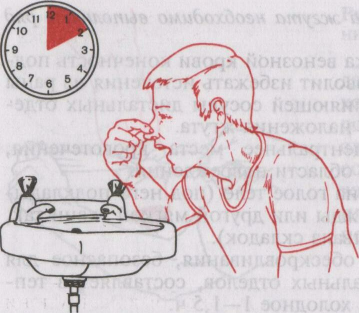 Если кровотечение продолжается, его останавливают сильным прижатием обоих крыльев носа к носовой перегородке. Голову больного наклоняют несколько вперед и с силой сжимают нос. Дышать больной должен через рот. Процедура занимает 3—5 мин и более. Кровь, попавшую в рот, больной должен выплевывать (рис.1)Рис.1 Помощь при носовом кровотечении.Можно провести тампонаду носовых ходов сухим или смоченным раствором перекиси водорода, комочком ваты. В носовые ходы вводят ватные шарики, голову больного наклоняют вперед. На вате кровь довольно быстро свертывается и кровотечение останавливается. В случае продолжающегося кровотечения больного надо немедленно доставить в больницу.Кровотечение после удаления зуба. После удаления зуба может возникнуть значительное кровотечение. Для остановки его заполняют дефект в десне комочком ваты и плотно прижимают его зубами.Кровотечение при повреждении слухового прохода и внутренних структур уха (перелом костей черепа). Для его остановки в наружный слуховой проход вводят марлю, сложенную в виде воронки, которую удерживают марлевой повязкой на ухо.Легочное кровотечение. При травме грудной клетки, ряде заболеваний легких и сердца (туберкулез, рак, абсцесс легкого, митральный порок сердца) возникает легочное кровотечение. У больного с мокротой при кашле выделяется алая пенистая кровь — кровохарканье. Иногда легочные кровотечения бывают очень сильными.При кровохарканье больного необходимо освободить от одежды, затрудняющей дыхание, придать ему полусидячее положение. Больного надо успокоить, убедить в необходимости полного покоя; запрещают двигаться, разговаривать, рекомендуют глубоко дышать и сдерживать кашель. На грудь целесообразно положить пузырь со льдом. Легочное кровотечение — грозный симптом тяжелого заболевания органов грудной клетки, поэтому первоочередной задачей является скорейшая доставка больного в лечебное учреждение.Кровотечение в грудную полость. При травме груди, переломах ребер и заболеваниях легких возможны кровотечения в плевральную полость. Кровь сдавливает легкое, что вызывает нарушение дыхания. Вследствие кровопотери и нарушения дыхания состояние больного быстро ухудшается: резко учащается дыхание, кожные покровы становятся бледными, с синюшным оттенком.Больной подлежит экстренной транспортировке в лечебное учреждение в полусидячем положении. К грудной клетке прикладывают пузырь со льдом. В качестве первой помощи можно выполнить пункцию иглой и удаление крови из грудной клетки.Желудочно-кишечное кровотечение. Кровотечение в полость желудка и кишечника является осложнением ряда заболеваний (язвенная болезнь, рак желудка, варикозное расширение вен пищевода и др.) и травм (инородное тело, ожог). Симптомами желудочного кровотечения являются бледность, слабость, потливость, слабый частый пульс, потеря сознания, кровавая или цвета кофейной гущи рвота, жидкий черный стул (мелена).Больному необходимо создать покой, придать горизонтальное положение, на живот положить пузырь со льдом, полностью запретить прием пищи и жидкости.Основная задача первой помощи — немедленная доставка больного в лечебное учреждение. Больных с желудочно-кишечным кровотечением транспортируют в положении лежа с приподнятым ножным концом носилок, что предупреждает обескровливание головного мозга.Кровотечение в брюшную полость. Возникает при тупой травме живота, чаще всего вследствие разрывов печени, селезенки, брыжейки, кишки. У женщин кровотечение возможно в результате разрыва маточной трубы при внематочной беременности.Это кровотечение проявляется сильными болями в животе. Кожные покровы бледные, пульс частый. При значительном кровотечении возможна потеря сознания. Больного следует уложить, на живот положить пузырь со льдом. Запрещается прием пищи и воды. Больные подлежат немедленной транспортировке в больницу в положении лежа на спине.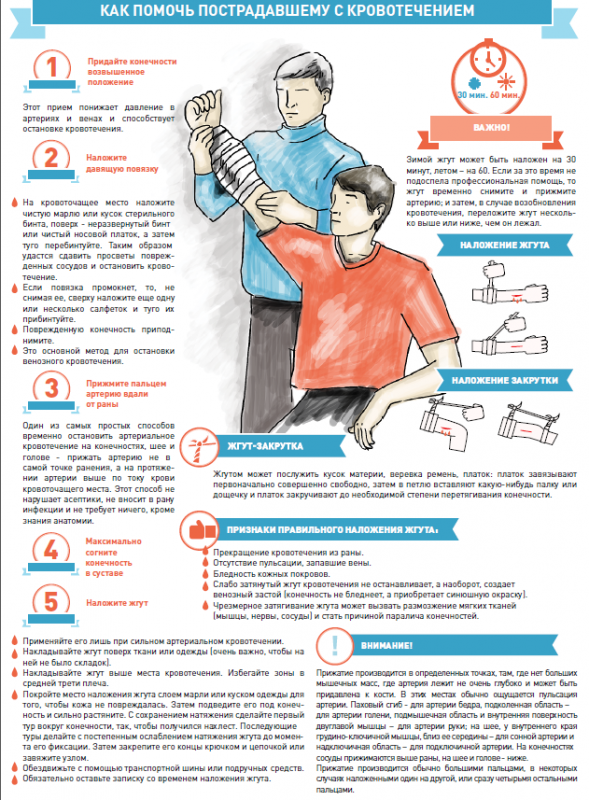 